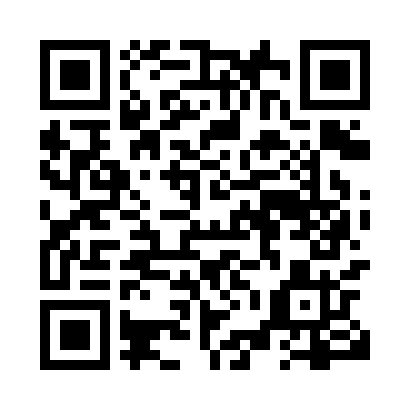 Prayer times for Sandy Creek, Quebec, CanadaMon 1 Jul 2024 - Wed 31 Jul 2024High Latitude Method: Angle Based RulePrayer Calculation Method: Islamic Society of North AmericaAsar Calculation Method: HanafiPrayer times provided by https://www.salahtimes.comDateDayFajrSunriseDhuhrAsrMaghribIsha1Mon3:195:201:106:349:0011:002Tue3:205:201:106:349:0011:003Wed3:215:211:106:349:0010:594Thu3:225:221:116:348:5910:585Fri3:245:221:116:348:5910:576Sat3:255:231:116:348:5810:567Sun3:265:241:116:338:5810:558Mon3:275:251:116:338:5710:549Tue3:295:251:116:338:5710:5310Wed3:305:261:116:338:5610:5211Thu3:315:271:126:328:5610:5112Fri3:335:281:126:328:5510:5013Sat3:345:291:126:328:5410:4914Sun3:365:301:126:318:5410:4715Mon3:375:311:126:318:5310:4616Tue3:395:321:126:318:5210:4417Wed3:415:331:126:308:5110:4318Thu3:425:341:126:308:5010:4119Fri3:445:351:126:298:4910:4020Sat3:465:361:126:298:4910:3821Sun3:475:371:126:288:4810:3722Mon3:495:381:126:288:4710:3523Tue3:515:391:136:278:4610:3324Wed3:535:401:136:278:4410:3225Thu3:545:411:136:268:4310:3026Fri3:565:421:136:258:4210:2827Sat3:585:431:136:258:4110:2628Sun4:005:451:126:248:4010:2429Mon4:015:461:126:238:3910:2230Tue4:035:471:126:228:3710:2131Wed4:055:481:126:228:3610:19